муниципальное бюджетное учреждение дополнительного образования«Центр дополнительного образования детей «Лидер» городского округа Самара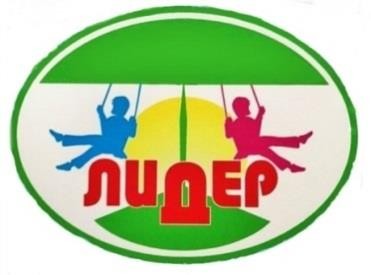 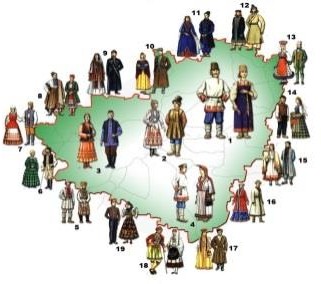 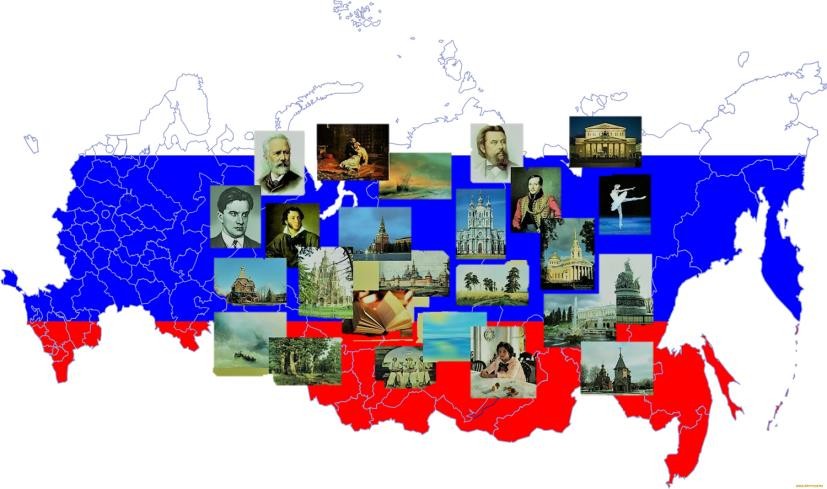 «УТВЕРЖДАЮ»Директор МБУ ДО«ЦДОД «Лидер» г.о. Самара_	М.В. Родина«11» февраля 2022 г.Номинация: Методическая разработкаПрограмма городской модульной смены«Вперёд в прошлое!»Самара 2022СодержаниеПаспорт программыПояснительная запискаРоссийские корни в культуре народа: В традициях, музыке, песнях, стихах, Они воспевают обычаи наши, природу,И, слушая их, понимаешь: жить будут в веках.Формирование навыков социальной активности, гражданской ответственности, морально-нравственных ценностей, патриотизма, развитие творческих способностей у молодого поколения невозможно без познания духовного богатства своего народа, изучения народной культуры. Печальный опыт забвения народных традиций, отрыв от выработанных народом в течение многих веков лучших духовно-нравственных ценностей и идеалов приводит к духовной деградации общества и обесцениванию таких важнейших добродетелей, как милосердие, сострадание и трудолюбие, а вследствие этогок росту антисоциальных явлений: преступности, наркомании, нищеты, детской беспризорности, распаду семей, межнациональных конфликтов. Поэтому так важно возрождать народную культуру.Актуальность программы обусловлена тем, что программа «Вперёд в прошлое!»:ориентирована на решение проблемы по организации летнего отдыхаи оздоровления детей и на решение вопросов нравственного, патриотического, физического воспитания;отвечает запросам национального проекта «Образование» – его региональным составляющим «Социальная активность» и «Успех каждого ребёнка»;является одним из этапов реализации тимуровской инициативы врамках Стратегии комплексного развития городского округа Самара на период до 2025 г.;является частью социально-творческого коллективного практико-ориентированного долгосрочного педагогического проекта «Будет праздник!», реализуемого в МБУ ДО «ЦДОД «Лидер» с 2015 года;поможет формированию у ребят активной жизненной позиции, здорового	образа	жизни,	лидерских	качеств,	опыта	социального взаимодействия, патриотических чувств.Особенностью данной программы является то, что наполняемость её содержания меняется в зависимости от приоритета года, что так же является актуальным. Поэтому изменяется и название программы.2022 год посвящён культурному наследию народов России. Поэтому участники программы пойдут к истокам, вперёд в прошлое, чтобы вникнуть в смысл созданных народом сказок, вслушаться в его песни, понять обычаи и обряды, перенять народные игры, поговорки, танцы, познакомиться с традиционной кухней и костюмами.Концептуальный подходИзменение ценностных ориентаций заметно в настоящее время во всех сферах жизни общества. Решение ряда проблем в жизни страны во многом зависит от уровня сформированности гражданской ответственности, гражданской позиции у подрастающего поколения, потребности в духовно-нравственном совершенствовании.Основная деятельность лагерной смены направлена на развитие личности ребенка и включение его в разнообразие человеческих отношений и межличностное общение со сверстниками. Для этого данная программа предусматривает совместное участие детей и подростков при подготовке и проведении различных мероприятий.Программа «Вперёд в прошлое!» может дать детям определенную целостную систему нравственных ценностей и культурных традиций через погружение ребенка в атмосферу игры и познавательной деятельности дружеского микросоциума, тем самым мы даем ему возможность:открыть в себе положительные качества личности;ощутить значимость собственного «я»;осознать себя личностью, вызывающей положительную оценку в глазах других людей;повысить самооценку;выйти на новый уровень общения, где нет места агрессии и грубости.Находясь в лагере, дети ежедневно включаются в оздоровительный процесс, для которого характерны: упорядоченный ритм жизни, режим питания, закаливание, комплекс спортивных мероприятий, поддержка мышечного и эмоционального тонуса.Педагогическая целесообразность. «Воспитание любви к родному краю, к родной культуре, к родному селу или городу, к родной речи – задача первостепенной важности». Д.С. Лихачев.«Ценности, на которых базируется наша цивилизация, это добро, справедливость, честность, счастье, здоровье, забота о других и помощь им, гражданственность, честность, любовь к Родине. От того, какое наследие передадим и какие ценности, и нравственные принципы воспитаем в подрастающем поколении, зависит и их собственная судьба, и судьба всей страны». Валентина Матвиенко.Народная культура представляет собой определённую форму культуры, которая отражает народный уклад, образ жизни, а также создаётся и передаётся народом на протяжении длительного периода времени.Поэтому мы считаем, что педагогически целесообразно в течение смены в разных формах (интерактивные беседы, просмотр кинофильмов, беседы, чтение стихов и прозы, разучивание песен) рассказать ребятам о культуре многочисленных народов оживающих в Самарской области – русских, татарах, мордва и чувашах.В каждый этап программы «Вперёд в прошлое!» включены разнообразные типы мероприятий, каждое из которых несёт в себе определённую цель:формирование нравственных оценок, социального закаливания;проектирование собственной деятельности;развитие тех или иных качеств и способностей ребёнка;всестороннее развитие личности;самореализацию участников смены.Весь комплекс мероприятий программы:отвечает Федеральному закону «О внесении изменений вФедеральный закон «Об образовании в Российской Федерации» по вопросам воспитания обучающихся»;поможет участникам смены изучить культуру народов, живущих в нашей	стране,	станет	отправной	точкой	для	желания	выстраивать межнациональные отношения	на дружеской основе, быть полезным для других людей и для своей страны.Цель программы. Освоение гуманитарных знаний и формирование готовности к самореализации детей в системе социальных отношений на основе формирования нового уровня социальной компетентности и развития социальной одарённости у участников смены посредством погружения их в интересную, разнообразную по содержанию квест игру.Задачи программыобучающие:познакомить участников смены с культурным наследием многочисленных	народов	Самарской	области	(русские,	татары,	мордва, чуваши);дать понятие об особенностях организации и проведения, содержательных досуговых мероприятий;обучить оформлению досуговых мероприятий (реквизит, костюмы, грим).развивающие:развивать творческие способности;развивать мотивацию личности к познанию и творчеству;развивать духовно-нравственные качества;развивать коммуникативные и лидерские способности;развивать самостоятельность, инициативность, активность подростков.воспитательные:воспитывать потребность участия в социально-значимой деятельности;воспитывать чувство гордости и верности своему Отечеству;воспитывать потребность соблюдения правил поведения в обществе;воспитывать толерантность, милосердие и взаимоуважение.Нормативно-правовое обеспечение и локальные актыЗакон РФ от 29.12.2012 г. № 273-ФЗ «Об образовании в Российской Федерации»;Концепция развития дополнительного образования в РФ (распоряжение Правительства РФ от 04.09.14 г. № 1726-Р)Стратегия развития воспитания в РФ на период до 2025 года (распоряжение Правительства РФ от 29.05.15 г. № 996-Р)Методические рекомендации по проектированию дополнительных общеразвивающих программ. Письмо Минобрнауки России от 18.11.15 г. № 09- 3242Государственная программа Российской Федерации «Развитие образования на 2018-2025 годы», утвержденная Постановлением Правительства Российской Федерации 26.12.17 г. № 1642;Методические рекомендации по разработке дополнительных общеобразовательных	программ.	Приложение	к	письму	Минобрнауки Самарской области 03.09.15 г. № МО-16-09-01/826-ТУФедеральный проект «Социальная активность» от 29.02.19 г.Федеральный проект «Успех каждого ребенка» от 29.10.18 г.Постановление Главного государственного санитарного врача РФ от04.07.17 г. № 41 «Об утверждении СанПиН 2.4.4.3172-14 «Санитарно- эпидемиологические требования к устройству, содержанию и организации режима работы образовательных организаций дополнительного образования детей»;Устав МБУ ДО «ЦДОД «Лидер» г.о. СамараЛокальные акты «Центра «Лидер» (положения, правила, должностные инструкции).Педагогические технологии, формы и методы работыВедущая технология программы – игровая. Она раскроет творческий потенциал ребёнка, разовьёт интеллектуальные, творческие и физические способности, сформирует навыки позитивного общения со сверстниками, привлечёт ребят к сознательному выбору активного и здорового образа жизни.При реализации данной программы используются следующие методы:Интерактивные формы деятельности детей и подростков – интерактивное обучение выстроено таким образом, при котором практически все дети оказываются вовлеченными в процесс познания, а также они имеют возможность понимать и рефлектировать по поводу того, что они думают и знают – интерактивные игры, мастер-классы с использованием ИКТ.Практический метод – разучивание флешмоба и изготовления панно и т.д. (мастер-классы и творческие мастерские по хореографии и декоративно- прикладному творчеству и тд.)Кроме этого участников смены ждут:путешествие к истокам нашего города и живущих в нём народов;сюжетно-ролевые игры;конкурсные и игровые программы;коммуникативные и интеллектуальные игры;спортивные эстафеты;соревнования:праздники;коллективно-творческие и трудовые дела.Инновационность. Опыт прошлых лет показывает, что из всех форм работы квест-игра, игра-путешествие является самым любимым детьми мероприятием. Поэтому смена «Вперёд в прошлое!» будет построена в форме такой игры. Ещё одной причиной нашего выбора стало то, что в игре участники смены смогут самоутвердиться и самореализоваться, примеряя на себя разные социальные роли. А это значит, что игра, в данном случае, станет фактором социального развития личности.Став активными участниками игры в лагере, ребята будут использовать приобретённые знания, умения и навыки и в школе, и в компании друзей с целью организации досуга. Роль организатора, по сути, это роль лидера. Таким образом, положительное влияние игры на развитие и становление личности ребёнка выходит за границы лагерной смены.Отличительная особенность программы заключается в том, что она включает в себя разноплановую деятельность, объединяя различные направления оздоровления, образования, воспитания в условиях лагеря.Данная программа дает возможность и детям с ограничениями по здоровью быть вовлеченными в процесс организации и проведениясодержательного досуга. Она позволяет развивать творческие способности, узнавать что-то новое и полноценно отдыхать в среде обычных школьников, помогает решить проблему социализации детей и подростков с ограничениями по здоровью, так как в ее основу заложены следующие принципы:Ценность человека не зависит от его физических способностей.Каждый человек имеет какие-то способности.Каждый человек способен чувствовать и думать.Каждый	человек	имеет	право	на	общение	и	на	то,	чтобы	быть услышанным.Все люди нуждаются в поддержке и дружбе.Достижения могут появиться тогда, когда что-то делаешь.Разные виды деятельности позволяют познать самого себя.Инклюзивное образование полезно для всех детей и подростков, оно развивает толерантность, терпимость, милосердие и взаимоуважение.Принимая участие в организации содержательного досуга, подростки видят полезность своей деятельности для других детей и общества в целом, а это является основой для личностного роста и социализации подрастающего поколения.Работа по организации досуга подростков непосредственно связана с образовательной деятельностью. Теоретические основы, заложенные в данную программу, всегда имеют практическое воплощение, которое позволяет обучающимся увидеть результат своей деятельности. Удовольствие от процесса организации и проведения праздника для себя и других подростков и детей является залогом продолжения совместной деятельности всех возрастных групп, занимающихся по данной программе.В подготовке и проведении мероприятий активное участие принимал отряд детей-аниматоров.Они выступают в роли:организаторов спортивных турниров по армрестлингу, шашкам, шахматам, настольному теннису, футболу, пионерболу, волейболу и ОФП (подтягивание, отжимание, пресс);наставников при проведении мастер-классов «Дети-детям».В рамках программы «Вперёд в прошлое!» реализуется дополнительная общеобразовательная краткосрочная модульная программа «Ключ на старт! Делай ставку на будущее!». Календарно- тематический план (Приложение 2) составлен предположительно на 12 отрядов. Номера отрядов указаны так же предположительно.Содержание и механизм реализации Программы Этапы реализации программы:Распорядок дня:Все режимные моменты озвучиваются по радиосвязи.Тематический план творческих модулейПлан-сетка мероприятийСодержание творческих модулей Модуль «Кто мы и откуда?»Цель: Ввести участников смены в игру.Задачи:познакомить с легендой смены и с маршрутом, по которому предстоит пройти;познакомить с правилами игры;определить посредством игрового момента, какой отряд какую национальность будет представлять.Первый день модуля – организационный этап Программы – проходит под девизом «Ни одной свободной минуты!». Делается это для того, чтобы для отдельных ребят процесс «перехода из одной жизни в другую» не стал мучителен, тревожен.Цель организационного этапа: адаптация детей в лагере.Задачи:познакомить детей (друг с другом и окружающими людьми, персоналом, с территорией и т. д.);создать условия для акклиматизации ребенка (условия, питание);ввести детей в тематику смены, познакомить с тем, что ждет нас в смене;сформировать органы самоуправления в отряде (выбрать продюсера, придумать вместе с детьми название, девиз отряда, изготовить отрядный уголок);создать условия для самореализации каждого ребенка.День первый.Привал «Возвращение к истокам»Утром дети заезжают в лагерь, расселяются по комнатам.Педагоги проводят с детьми инструктаж по технике безопасности, рассказывают о творческих мастерских. Затем проходят выборы командира отряда, командира творческой группы (ТГ) и запись в ТГ. Ребята придумывают название группы, девиз и приступают к изготовлению отрядного уголка и оформлению комнат. Идёт подготовка к торжественной линейке открытия смены и визитной карточке отряда.Днём проводится торжественная линейка открытия смены. Объявляется начало конкурса на лучшее оформление отрядного уголка и конкурса рисунков-иллюстраций к народным сказам, которые позже группы представят на суд жюри.После линейки отряды продолжают заниматься оформлением отрядного уголка и комнат.Вечером ТГ собираются вместе и внутри каждой группы выбирают своего командира, который будет руководить работой данной группы. По окончании работы в группах проводится первый совет командиров ТГ.Вечернее общее лагерное мероприятие ставит целью познакомить ребят разных отрядов друг с другом и впервые поработать вместе творческим группам. Перед началом мероприятия ребятам сообщается тема смены, кратко рассказывается о запланированных мероприятиях.На дискотеке каждый отряд на бумажных шапках пишет своё пожелание смене. Эти шапки служат оформлением сценического пространства. На последней дискотеке подводится итог: оправдались ли пожелания ребят.Отряд аниматоров в течение дня оформляет сцену, афишу смены, рейтинговую таблицу. Проводит репетицию торжественной линейки открытия. Консультирует креативных директоров.Второй день смены – начало основного этапа Программы, за время которого выполнятся поставленные перед сменой задачи.Цель основного периода: самореализация творческих и лидерских качеств детей и подростков.Задачи:Включение детей в различные виды деятельности.Обеспечение реализации программы смены.Помощь в решении личных проблем.Организация совместной деятельности.Создание условий для разностороннего проявления личности.Получение социального опыта, обогащение новыми знаниями, умениями и навыками.День второй.Привал «А вы откуда будете?»Утром проводятся первые Мастер классы по программе «Ключ на старт!Делай ставку на будущее!». По окончании все расходятся по творческим группам. У каждой группы есть чёткая установка. Что они должны сделать в данный период времени.С этого дня оформители ежедневно делают листовку, на которой размещают план на следующий день. Операторы снимают фото и видео из которых монтируют фильм к закрытию смены. Комментаторы, спортивные обозреватели готовя турнирные таблицы.После этого ребята возвращаются в отряд и до обеда, и после него занимаются подготовкой к предстоящим мероприятиям.Днём ребята продолжают   оформлять   отрядные   уголки   и   комнаты.Репетируют визитные карточки.Вечером проходит конкурс визитных карточек. На дискотеке звучат приветственные речи от одного отряда другому. В качестве подарка – отряды дарят друг другу музыкальные композиции.День третий.Привал «Мир дому твоему»Утром проводятся Мастер классы по программе «Ключ на старт! Делай ставку на будущее!» и творческие мастерские.В свободное время отряды готовятся к предстоящим вечерним мероприятиям, требующим подготовки.Вечером туристов ждёт игра-путешествие, на которой им предстоит показать свои знания, полученные на образовательном модуле «Культура народов России».На дискотеке ребятам предстоит перепляс под песню «Ах, Самара- городок».День четвёртый.Привал «Традиции живая нить»День начнётся с акции «Бессмертный полк», которая стала хорошей традицией нашей смены. Затем отряды посмотрят и обсудят фильм «В бой идут одни старики». Фильм выбран не случайно. Во второй эскадрильи служат представители разных национальностей, которых объединяет не только музыка, но и большая дружба, уважение друг к другу.После тихого часа состоится акция «Мы этой памяти верны», где ребята расскажут о тех, кто прошел сегодня с ними в строю бессмертного полка, споют песни, почитают стихи о ВОв и локальных войнах.Вечером группы презентуют свои отрядные уголки.Завершением дня станет ещё одна акция, посвящённая памяти павших воинов – «Мы – помним! Мы – гордимся!». Это будет запуск в небо света земных звёзд.Модуль «Сила традиций в памяти поколений»Цель: Обмен полученными знаниями о культуре того народа, который изучает группа.Задачи:познакомить ребят с многообразием народной культуры;замотивировать на творческий подход к выполнению заданий;создать сборник, в который войдут описание народных игр, сказки с рисунками-иллюстрациями, фотографии с мероприятий.День пятый.Привал «Народные игры»Утром проводятся Мастер классы по программе «Ключ на старт! Делай ставку на будущее!» и творческие мастерские.Ребята готовят к вечернему мероприятию игры народа, культуру которого изучают.Вечером все группы туристов поделятся первыми полученными знанияминаучат друг друга играм, которые самостоятельно нашли и разучили.На дискотеке проводятся танцевальные игры.День шестой.Привал «В мире нет милей и краше сказок и преданий наших»Утром проводятся Мастер классы по программе «Ключ на старт! Делай ставку на будущее!» и творческие мастерские.В свободное время ребята готовятся к вечеру сказок. Делиться знаниями будут посредством театрализации. Тут же представят и иллюстрации к своим сказам. Лучшие работы войдут в сборник.На дискотеке все сказочные герои соберутся вместе, чтоб устроить дефиле.День седьмой.Привал «Стенка на стенку»Утром проводятся Мастер классы по программе «Ключ на старт! Делай ставку на будущее!» и творческие мастерские.В свободное время ребята готовятся к поздравлению именинников и начинают подготовку к празднику изучаемого народа.Вечером	туристов	ждёт	ристалище,	где они	померяются	силушкой богатырской.На дискотеке ребята примут участие в интеллектуальном поединке, ответив на вопросы викторины.День восьмой. Привал «Именины»Утром проводятся Мастер классы по программе «Ключ на старт! Делай ставку на будущее!» и творческие мастерские.Далее весь день ребята готовятся к поздравлению именинников. Делают своими руками подарки, сочиняют поздравления, готовят сюрпризы.Вечером для именинников проводится забава «Испекли мы каравай!», которая плавно перетекает в дискотеку, посвящённую героям дня. По окончании именинникам дарят сувениры, изготовленные на занятиях по модулю «Карусель талантов».День девятый.Привал «Диво дивное – танец народный»Утром мастер классы и творческие мастерские.В дневное время ребята повторяют разученные на обучающем модуле«Вереница» народные танцы.Вечером каждый отряд покажет свой танец, а другие попробуют его повторить.На дискотеке при желании ребят можно танцы повторить.Модуль «Праздничная кутерьма» Цель: Подвести итог игры.Задачи:провести праздник для других отрядов, используя знания, полученные на мастер классе «Культура народов России»;собрать пазлы;найти артефакт.День десятый.Привал «Родники народные»Утром проводятся Мастер классы по программе «Ключ на старт! Делай ставку на будущее!» и творческие мастерские.По их окончании до самого вечера подготовка к празднику и спортивные соревнования.Вечером все приходят на Потеху, где участвуют в татарском народном празднике.На дискотеке повторяется разученный ранее татарский танец, который подхватывают все.День одиннадцатый.Привал «Народным традициям жить и крепнуть»Утром проводятся Мастер классы по программе «Ключ на старт! Делай ставку на будущее!» и творческие мастерские.По их окончании до самого вечера подготовка к празднику и спортивные соревнования.Вечером отряды участвуют в мордовском народном празднике, а на дискотеке все танцуют мордовский танец.День двенадцатый.Привал «Праздник идёт – гостей к нам ведет»Утром проводятся Мастер классы по программе «Ключ на старт! Делай ставку на будущее!» и творческие мастерские.По их окончании до самого вечера подготовка к празднику, линейке закрытия смены и спортивные соревнования.Вечером позовёт всех к себе чувашский народный праздник. Гвоздём дискотеки станет чувашский танец.На тринадцатый день смены – начинается итоговый этап.Цель: подведение итогов смены.Задачи:Организовать деятельность, в которой предоставляется возможностькаждому осознавать себя через коллектив, свои возможности, свою жизненную позицию.Подготовить детей к отъезду.Проанализировать достигнутый уровень коллектива.День тринадцатый.Привал «Щедраталантами родная сторона»Весь день посвящён подготовке к вечерним мероприятиям.Днём проводится торжественная линейка закрытия смены, на которой все участники виртуального похода исполняют общий флешмоб, разученный на образовательном модуле «Вереница».Сразу после линейки – церемония награждения. Лагерю и отрядам вручаются получившиеся сборники.Вечером жителей лагеря ожидает ярмарка, на которой они станут участниками русского народного праздника Масленица. На ярмарке отряды покажут друг другу собранные пазлы – те самые артефакты, которые они искали всю смену. В течении мероприятия будут исполняться песни, разученные обучающем модуле «Карусель талантов». Здесь же ребята увидят фильм о смене.Завершит праздничное действо дискотека, составленная по просьбам туристов. Звучат прощальные речи и посвящения отрядам. Торжествено вносятся шапки, на которых ребята писали пожелания и подводится итог: оправдались ли они.День четырнадцатый.Привал «Я люблю твою, Россия старину!»Уборка домиков и территории – подготовка к следующей смене.На прощание для отъезжающих организуются Проводины «Всякое дело концом хорошо». Ребята обмениваются адресами, телефонами, пишут пожелания работникам лагеря и организаторам смены.Игровая модельСюжет игры строится на поиске артефактов, которые на протяжение всего действа туристы будут собирать по крупице. Туристами становятся образовавшиеся отряды. Сколько отрядов – столько и групп.Группам предстоит совершить виртуальный поход вперёд в прошлое с целью изучения культуры определённого народа. Маршрут у каждой группы будет свой. Утром их дорожки будут расходиться, а вечером они непременнобудут встречаться то на одном привале, то на другом. Цель этих встреч – поделиться тем, что узнали за день, чему научились.Маршрут будет проложен на найденной во время первого вечернего мероприятия, карте. Каждая группа найдёт одну часть карты, на которой будет написано название того народа, культуру которого и будет изучать группа.Для игры мы взяли многочисленные народы Самары и области. Это татары, мордва и чуваши. И будет одна часть, которую найдут одновременно все группы.Сложив все части, туристы получат карту, и прочтут слово: «русские». Это значит, что кроме отдельного дела у всех будет и одно общее. Таким образом, за время игры участниками смены будут изучены азы 4-х культур. Культурой русского народа будет делиться со всеми группа аниматоров.После того, как карта будет собрана, члены каждой группыделают для себя знаки отличия;флажки для своего маршрута;оформляют отрядный уголок в стиле своего предмета изучения.Каждый	член	группы	определяет	творческое	направление	своих действий.Вечером проводится:первый сбор командиров групп, на котором создаются «Правила туристов», где определяются права и обязанности членов групп;первый сбор временных творческих групп, на котором выбираются временные командиры.Изначально маршрут будет построен белыми флажками, но по мере прохождения, флажки будут менять цвет. Перевалы будут обозначаться красными флажками, а какого цвета будут флажки на пройденном пути, группы решат в процессе.По мере продвижения по маршруту путь буде усложняться. Начав с простых творческих заданий, каждой группе при окончании маршрутанеобходимо будет провести народный праздник, создав его из полученных за смену материалов.На каждом привале:ребята будут находить кусочки пазлов, из которых будут собраны артефакты. У каждого отряда свой артефакт и один общий. Когда все кусочки будут найдены, ребята соберут фотографии кукол в одежде того народа, культуру которого они изучали. На общем пазле будут куклы в русских костюмах.группам, занявшим призовые места, на привале будут вручатьсябуквы, из которых они на линейке закрытия сложат и прочитают фразу: «Если дружба велика – будет Родина крепка!»Обучение на мастер-классах, работа в творческих мастерских, участие в мероприятиях смены помогут группам приобрести способности, которые они смогут применять не только в условиях смены, но и в повседневной жизни.Когда все преграды будут позади, участники соберутся дружной командой на тринадцатом привале для подведения итогов игры и награждения активных участников. Но самая главная награда для всех участников игры это новые друзья, воспоминания, успехи, понимание, поддержка, искренность, активность и доброта.В ходе игры ребята получат навыки коллективно-творческой деятельности, в ходе которой разовьют свои творческие, лидерские и организаторские способности.Система поощрения. За активное участие в жизни туристического сообщества, на мастер-классах, за организацию по своей инициативе общих мероприятий, группа туристов будет награждаться «большой искрой», а отдельно взятый участник похода – «малой искрой».По окончании смены искры соберутся в «пламя» и превратятся в наградные документы.Главной целью всех групп, является получение туристического тотема, который передаётся каждое утро из группы в группу. Определить, какой группе вручить тотем, помогут заработанные экипажем за день большие звёзды и чистота в комнатах.Организация самоуправления. Для общего руководства смены создаетсяЦентр управления походом (ЦУП), в который входят: Опытные туристы:главный инструктор по управлению походами – директор лагеря;главный топограф – руководитель / организатор смены;руководители групп – педагоги отрядов; Юные туристы:командиры групп и временных творческих объединений;группа аниматоров. Время сбора ЦУП:опытные туристы – 23.30-00.00юные туристы:командиры групп и группа аниматоров ежедневно – 10.00-10.30 командиры творческих объединений – 18.00-18.30Права и обязанности членов ЦУП:участвовать в обсуждении всех деталей похода и свободно высказывать своё мнение;защищать свои интересы.ответственно исполнять порученное дело;соблюдать законы общения и культуры поведения.Основная цель Опытных туристов – проверить силы участников в различных ситуациях, чтобы в конце похода наградить самых достойных.Приоритетные направления деятельностиобразовательно-познавательноеЗанятия по модулям, тематические мастер классы и творческие мастерские;социально-гуманитарноеКомплекс мероприятий, направленных на формирование навыков социальной активности лёг в основу данной программы;культурно-досуговоеЕжедневные массовые мероприятия в соответствии с тематикой дня, театрализация, конкурсы, КТД;спортивно-оздоровительноеЕжедневная зарядка, спортивные соревнования, профилактические процедуры (кислородный коктейль), эстафеты, водные процедуры, подвижные игры;детское самоуправлениеУ смены есть легенда, согласно которой и осуществляется детское самоуправление. В совет самоуправления входят:командиры туристических группкомандиры временных творческих групп группа аниматоров сменыпатриотическоеВоспитание молодого поколения патриотами своей страны, привитие им нравственных основ поведения в обществе невозможно без познания духовного богатства своего народа, изучения народной культуры. А изучение обычаев и традиций народов, проживающих по соседству, благоприятно влияет на межнациональные и межэтнические отношения детей и подростков.Условия реализации программы Материально-техническое обеспечениеВыбор оптимальных условий и площадок для проведения различных мероприятий.Материалы для оформления и творчества детей.Спортивный и игровой инвентарь.Канцелярские принадлежности, наградной материал.Аудио и видео техника.Призы и награды для стимулирования участников смены.Костюмы и элементы национальных костюмов.Кадровое обеспечениеПедагог-организатор;Педагоги дополнительного образования;Педагоги общеобразовательных учреждений;Тренеры;Физрук лагеря;Медработник лагеря.Подбор и расстановка кадров осуществляются администрацией Центра«Лидер».Перед началом работы лагерной смены проводится установочный семинар для всех участников программы (кроме детей). Педагоги несут ответственность за жизнь и здоровье детей, выполнение учебно- воспитательного плана, проведение отрядных и обще лагерных дел.Информационно-методическое обеспечениеНаличие программы, планов работы отрядов, плана-сетки.Подбор методических разработок в соответствии с планом работы.Художественная и методическая литература.Аудио- и видеотекаИнтернет-ресурсы.Диагностическое обеспечение программыСпособы оценки результативности На личностном уровне:анкетирование детей и родителей в начале и в конце смены;количество звёзд, полученных ребёнком;мониторинг эффективности программыНа уровне лагеря:результаты игр брейн-ринг и квест;количество звёзд, полученных отрядом;ярмарка «Ух, ты, Масленица!», проведенная в конце смены, как итог совместной творческой деятельности;На уровне педагогического коллектива:ежедневные	планёрки	и	мониторинг	эффективности	программы (Приложение 1);«круглый стол» по обмену опытом в течение смены;освещение итогов реализации смены.Педагогические условияОтбор педагогических средств с учетом возрастных и индивидуальных особенностей, способствующих успешной самореализации детей.Организация различных видов деятельности.Добровольность включения детей в организацию жизни смены.Создание ситуации успеха.Систематическое информирование о результатах прожитого дня.Организация различных видов стимулирования.Критерии оценки эффективности программы:Качество организации отдыха детей.Использование новых методик и технологий по привитию детям навыковздорового образа жизни.Привлечение родителей и социальных партнеров к реализации программысмены.Адекватность и эффективность содержания, форм и методов работыс детьми разных возрастных категорий, учет интересов и потребностей детей.Использование различных форм организации детского самоуправления.Удовлетворенность детей и родителей результатами процесса летнейоздоровительной работы.Предполагаемые результатыСоциальная сфера:повышение уровня социальной одарённости, успешности и активности;снижение риска асоциальных явлений;расширение представлений об общечеловеческих духовно-нравственных ценностях и значимости их для современного общества в целом и каждого гражданина в частности;повышение активной жизненной позиции и получение конкретного результата своей деятельности.Образовательная сфераактивизация интереса подростков к культурно-историческим ценностям;освоение гуманитарных знаний в процессе изучения культуры многочисленных народов Самарской области.приобретение новых знаний и умений в результате занятийв творческих мастерских (разучивание песен, игр, составление презентаций, брошюр), способствующих личностному развитию и росту ребёнка;приобретение участниками смены практических навыков организациии проведения досуговых дел, умения на практике применить их в своем образовательном учреждении и на площадках подшефных организаций.Культурная сфераукрепление и общее оздоровление воспитанников;динамичное развитие у участников смены творческого мышления, познавательных процессов, лидерских и организаторских навыков;повышение творческой активности детей путём вовлечения их в социально-значимую деятельность;осознание воспитанниками своих возможностей и способностей, путей и способов их реализации в свободное время.Перспективы развития программыПо окончании реализации программы необходимо определить:насколько достигнута цель программы, изменилась ли ситуация, описанная в разделе «Актуальность»;есть ли положительный или отрицательный эффекты, неучтённые ранее;хорошо ли подобраны средства (методы);какие факторы способствовали (мешали) достижению цели программы.При оценке эффективности реализации программы и качества реализованных мероприятий основными показателями должны стать отзывы самих детей. успешность конкретного ребёнка в конкретном деле определяется количеством полученных звёзд. Кроме этого могут быть использованы следующие показатели:оценки педагогов, методистов, психологов;анализ отчётов педагогов по итогам работы.Возможна организация конференции по итогам реализации программы для обсуждения деталей и обмена полученным новым опытом, создание фото и видео отчётов. Создание открытого информационного банка данных на сайте МБУ ДО «ЦДОД «Лидер». По итогам смены с целью продолжения работы в данном направлении издаются методические материалы.Данная программа:предполагает расширение социальных связей, приглашение на добровольной основе, с целью повышения образовательной части проекта специалистов из Дома дружбы народов;даёт возможность проведения аналогичной смены в любые каникулы на любой территории.муниципальное бюджетное учреждение дополнительного образования«Центр дополнительного образования детей «Лидер» городского округа Самара«УТВЕРЖДАЮ»Директор МБУ ДО«ЦДОД «Лидер» г.о. Самара_	М.В. Родина«11» февраля 2022 г.Дополнительная общеобразовательная краткосрочная модульная программа«Ключ на старт!Делай ставку на будущее!»Самара 2022Учреждение: Муниципальное бюджетное учреждение дополнительного образования «Центр дополнительного образования детей «Лидер» городского округа Самара, пр. Карла Маркса, 31, т. 242-86-49E-mail: do_lider@samara.edu.ruДополнительная	общеобразовательная	краткосрочная	модульная программа «Ключ на старт! Делай ставку на будущее!»Составители:педагог-организатор МБУ ДО «ЦДОД «Лидер» г.о. Самара Никулина Елена Владимировнапедагог дополнительного образованияМБУ ДО «ЦДОД «Лидер» г.о. Самара Тимохина Ольга Борисовнапедагог дополнительного образованияМБУ ДО «ЦДОД «Лидер» г.о. Самара Сергеева Дарья АлексеевнаПояснительная запискаКакие ждут вас в будущем дела? Об этом думать вы должны всё чаще. И если гражданин вы настоящий, Большой отдачи ждет от вас страна.В последние годы в среде подрастающего поколения наблюдается дефицит общения, отсутствие возможности самореализоваться, быть услышанным и понятым своими товарищами. Отсюда социальный заказ на воспитание достойных граждан становится все более актуальным.Программа «Ключ на старт! Делай ставку на будущее!», относящаяся к социально-гуманитарной направленности, решает вопросы развития, образования, воспитания и социализации подростков в самостоятельной, социально-значимой деятельности и удовлетворяет запросы детей с разными образовательными потребностями.Новизна, актуальность и педагогическая целесообразность программыНестабильность экономического и политического положения России привели к тому, что большая часть ее населения имеет пассивное отношение к происходящим и будущим переменам в обществе. Одним из путей решения этой проблемы видится развитие лидерской позиции у подрастающего поколения.Именно активность, способность брать на себя ответственность, ставить перед собой задачи и находить самостоятельные пути их достижения, считать себя не “песчинкой”, которую несет по воле волн, а субъектом собственной жизни, ответственным за свои поступки, жизнь и общество, дает возможность адаптироваться к современным условиям и эффективно функционировать в социуме.Воспитание лидера и его самовоспитание предполагают тренировку умения вести за собой людей, устанавливать отношения с ними и на этой основе организовывать управление. Лидера отличают не честолюбие, желание или умение выделиться и реальное превосходство, а подлинное, естественное право сильной, волевой и одновременно интеллектуальной личности.Программа «Ключ на старт! Делай ставку на будущее!» по своим возможностям способна оказать существенное влияние на развитие личности ребенка, прежде всего его организаторского опыта, опыта организации деятельности других. Она нацелена на развитие коммуникативных навыков, навыков «представительства», повышения психологической и эмоциональной устойчивости личности.Цель: развитие творческого потенциала личности и коллектива через коллективную творческую деятельность, становление активной гражданской позиции.Задачи:воспитать личность, адаптированную к жизни в современном обществе: коммуникабельную, конкурентоспособную на рынке труда;обучить навыкам коллективной работы, оформления наглядности свое деятельности; умения планировать, организовывать, проводить и анализировать свою деятельность;способствовать приобретению дополнительных знаний об истории своей страны, формах проведения патриотических мероприятий	и практических навыков в танцевальной культуре, рукоделии, организации и проведения мероприятий.Особенность программы. Программа составлена из трёх модулей и входит в комплексную программу смены. Модули имеют разную направленность, но дополняют друг друга.Направленности:художественная (хореография и декоративно-прикладное творчество);социально-гуманитарная, патриотическая (исторический блок).Возраст участников. Данная программа рассчитана на детей и подростков 7-16 лет. Реализация программы предусматривает совместное участие детей и подростков.Сроки реализации. Программа реализуется в течение 14 дней смены.Продолжительность занятия 40 минут.Методы работы по программе:словесный;наглядный;практический.Учебный план (Мастер-классы)Содержание блоковМодуль «Культурное наследие России»На занятиях по данному модулю участники смены:познакомятся с историей Самары;проверят свои знания посредством викторины и квеста;освоят алгоритм квест игры;познакомятся с народными сказками, играми, праздниками;познакомятся с азами режиссуры и сценаристики.После обучения любой участник смены сможет за пределами лагеря самостоятельно организовать и провести квест игру – одну из сложных игровых технологий – которая скрасит не только свой досуг, но и досуг друзей.Использование квест игр позволяет не только заинтересовать детей и взрослых, а также решать организационные моменты в деятельности коллектива. Они помогают активизировать работоспособность и внимание аудитории, снять физическую и психологическую усталость.Знакомство с культурой народов обогатит знания детей, позволит другими глазами посмотреть на людей других национальностей.На первом занятии «Постановочная работа»:отряды выберут сценарий из предложенных им;под руководством педагога, ведущего данный курс, начнут работать над постановкой своего праздника.На творческой мастерской они продолжат эту работу самостоятельно.На втором занятии они покажу, что у них получилось. Педагог, ведущий курс, скорректирует работу и проведёт генеральную репетицию.Модуль «Вереница» (народные танцы)Хореография это не только часть культуры, но и часть социализации человека. Вовлечение детей и подростков в посильную и доступную деятельность в области хореографического искусства формирует художественно-эстетический вкус и воздействует на эмоциональную культуру участников постановочного процесса.Занимаясь по Части 1 данного модуля, дети приобщаются к музыкальному материалу народов Поволжья, знакомятся с костюмами и создают элементы данных костюмов. Это позволит развить в детях чувства уважения к людям других национальностей, их культуре.Результатом занятий по Части 2 будет общий флешмоб – яркий, динамичный номер, который объединит в себе и многонациональность, и танцевальную разножанровость. Цель флешмоба – популяризация современных достижений в космической сфере и формирование чувства любви и гордости за свою страну, дружбы и взаимопонимания между народами, проживающими в Поволжье.Модуль «Карусель талантов» (вокально-промысловая артель)Работа по данному модулю направлена на формирование у участников смены	познавательной	и	исследовательской	активности, развитие конструктивных навыков и умений, на развитие творческих способностей детей. Программа модуля включает в себя как техническое, так и художественное конструирование, что способствует развитию образного, конструктивного мышления, оказывает положительное влияние на развитие мелкой моторики пальцев рук, развивает художественный вкус.На первом занятии Части 1 проводится инструктаж по технике безопасности. Результатом совместной деятельности станет изготовление атрибутов к мероприятиям, оформлению отсеков, сувениров для участников смены.Часть 2 поможет ребятам проявить творческую инициативу и самостоятельность в процессе получения музыкально-теоретических знаний и овладения вокальными умениями.Пение можно назвать самым массовым и доступным видом творческой деятельности. Совместное пение развивает чувство коллективизма, создает условия для эмоционального, музыкального общения. В процессе освоения мелодии, текста, ритма при разучивании песни ребята овладеют основными приемами выразительного исполнения для создания музыкального образа.Предполагаемые результаты:проявление у ребёнка потребность общаться;проявление желаний участвовать в коллективных творческих делах и приносить радость окружающим;освоение основ организаторского искусства, алгоритм проведенияКТД, инструменты ведущего для достижения согласия, основные навыки выступления;владение основными игровыми технологиями;ощущение своей значимости для других в деятельности коллектива;развитие творческих способностей.Критерии результативности:интеллектуальные умения – усвоение и осмысление материала и использование навыка активной реализации своих знаний, умений и убеждений в конкретной деятельности;коммуникативные умения – слушать и слышать педагога, выступать перед аудиторией, участвовать в дискуссиях;учебно-организационные умения – умение организовывать рабочее место, соблюдать в процессе деятельность правила безопасности, аккуратно выполнять работу.Способы определения результативности:наблюдение;самооценка;оценивание выполняемой работы;результат выполненной работы.По	окончании	мастер-классов	отряды	расходятся	по	творческим объединениям.Предполагаемые творческие объединения Фоторепортёры/ОператорыПресс-секретариОформителиСпортивные обозреватели/комментаторыСписок использованной литературыАникеева Н.П. Воспитание игрой. Книга для учителя. [Текст] / Н.П. Аникеева. Воспитание игрой. Книга для учителя. – М.: Просвещение, 1987. - 144 с.Бегишева Ф.Т. Предпосылки формирования театрализации. // Вестник Казанского гос. ун-та. культуры и искусств. [Текст] / Ф.Т. Бегишева. Предпосылки формирования театрализации. // Вестник Казанского гос. ун-та. культуры и искусств. – Казань, 2010. - № 2. – с. 40 – 44.Дедурина Т.В. Функциональный подход к развитию анимационной деятельности учреждений культуры: социально-культурный аспект: автореферат канд. пед. наук / Т.В. Дедурина. [Текст] / Т.В. Дедурина. Функциональный подход к развитию анимационной деятельности учреждений культуры: социально-культурный аспект: автореферат канд. пед. наук / Т.В. Дедурина. - М., 2009. – 25 с.Клюско Е.М. Центры досуга: содержание и формы деятельности // Центры досуга. [Текст] / Е.М. Клюско. Центры досуга: содержание и формы деятельности // Центры досуга. – М.: НИИ культуры, 1987. – с. 31 – 33.Малюченко Н.И. Особенности драматургии театрализованной программы. [Текст] / Н.И. Малюченко. Особенности драматургии театрализованной программы. – Орск, 2012. – 25 с.Панфилов В.В. Режиссёру праздника – об игре. [Текст] / В.В. Панфилов. Режиссёру праздника – об игре. – М.: ВЦХТ, 2004. – 175 с.Печёрская А.Н., Розанова Е.Г. Большая энциклопедия любимых праздников. [Текст] / А.Н. Печёрская, Е.Г. Розанова. Большая энциклопедия любимых праздников. - М: ООО «Издательство РОСМЭН-ПРЕСС», 2001. – 184 с.Соколов Э.В. Свободное время и культура досуга. [Текст] / Э.В. Соколов. Свободное время и культура досуга. – Л.: Лениздат, 1977. – 354 с.Туманов И.М. Режиссура массового праздника и театрализованного концерта. [Текст] / И.М. Туманов. Режиссура массового праздника и театрализованного концерта. – М.: Просвещение, 1976. – 95 с.Усова А.П. Роль игры в воспитании детей. / под ред. А.В. Запорожца. [Текст] / А.П. Усова. Роль игры в воспитании детей. / под ред. А.В. Запорожца.М: Просвещение, 1976. – 96 с.Филипенко Е.В. Нескучные каникулы. Игры и конкурсы в школе и загородном лагере. [Текст] / Е.В. Филипенко. Нескучные каникулы. Игры и конкурсы в школе и загородном лагере – Ярославль: ООО «Академия развития», 2006. – 160 с.Шуть Н.Н. Волшебные ключи игромастера. – СПб.: Образовательные проекты. [Текст] / Н.Н. Шуть. Волшебные ключи игромастера. – М.: Обруч, 2013. – 176 с.Электронные ресурсы1. История РФ. [Электронный ресурс] - Режим доступа: https://histrf.ru/biblioteka/articles/vielikaia-otiechiestviennaia-voinaВходная аттестация.Диагностический материалПриложение 1Цель анкетирования: выявить отношение воспитанниковк лагерной смене.Анкета 1Мы вместе! Для того чтобы сделать жизнь в нашем лагере более интересной, мы просим тебя ответить на некоторые вопросы.Твои первые впечатления от лагеря?_____  _   _   _   _   _   _   _   _   __   _Наша смена называется «Вперёд в прошлое!». Что ты ждешьи от смены с таким названием?___  _   _   _   _   _   _   _   _   _   _   _   _   _   _   _   _   _   ____   __   _Знаешь ли ты, что такое культурное наследие страны?___  _   _   _   _   _   _   _   _   _   _   _   _   _   _   _   _   _   _   _   __   _Есть ли у тебя идеи, как сделать жизнь в нашей смене интересной и радостной для всех?_____   _   _   _   _   _   _   _   _   _   _   _   _   _   ____   _   _	__  _   _ 	В каких делах ты хочешь участвовать?_____   _   _   _   _   _   _   _	__   _ 	Хочешь ли ты чему-нибудь научиться сам или научить других? Чему?___  _   _   _   _   _   _   _   _   _   _   _   _   _   _   _   _   _   _   _   __   _ 	Пожалуйста, закончи предложения (фразы):Я приехал (-а) в лагерь, потому, что ______   _   _   _   _   _   _   _       __ _ Я не хочу, чтобы _____ 	 	Я хочу, чтобы_____   _   _   _   _   _   _   _   _   _   _   _   _   _   _	__  _Я боюсь, что ______  _   _   _   _   _   _   _   _   _   _   _   _   _   _   __   __Пожалуйста, напиши также:Имя___ 	 	Фамилия_____   _   _   __  Отряд______	__Спасибо.Итоговая аттестацияАнкета 2Что тебе понравилось в лагере? _______   _   _   _   _   _   _   _   _	__   _   _Что тебе не понравилось?______   _   _   _   _   _   _   _   _   _   _	__   _   _Какие из мероприятий лагеря понравились тебе большевсего? Почему?___  _   _   _   _   _   _   _   _   _   _   _   _   _   _   _   _   _   _   _   __   _ 	___   _   _   _   _   _   _   _   _    _    _    _    _    _    _    _    _    _    _    _    __    _ Знаешь ли ты что такое культурное наследие страны?___   _   _   _   _    _    _    _    _    _    _    _    _    _    _    _    _    _    _    _    __    _ Было ли скучно в лагере?_____   _   _   _   _    _    _    _    _    _    _    _    __    _ Было ли тебе страшно?_____   _   _   _   _   _   _    _    _    _    _    _   __    _ Жалеешь ли ты о чем-то, что произошло за время пребыванияв лагере? О чем?___   _    _    _    _    _    _    _    _    _    _    _    _    _    _    _    _    _    _    _    __    _ Что бы ты хотел(а) пожелать себе? _______________________________________ Что бы ты хотел(а) пожелать другим ребятам? ______    _    _    _    _      __    _ Что бы ты хотел(а) пожелать педагогам? ______   _   _   _   _    _    _    __    _ Самое важное событие в лагере? Было или оно?_____    _    _    _    _       __    _ Можно ли сказать, что ты чему-то научился в лагере?Напиши чему?___   _   _   _   _   _   _   _   _    _    _    _    _    _    _    _    _    _    _    _    __    _ Будешь ли ты интересоваться культурным наследием своей страны?_____ _ _ Закончи предложения:Я рад(а), что ______   _   _   _   _   _   _   _   _   _   _   _   _	_	_ 	 	Мне жаль, что _______   _   _   _   _   _	_   _   _   _   _   _   _	__   _   _Я надеюсь, что _______   _   _   _   _   _   _   _   _   _   _   _   _   _	_ 	 	Твое имя _______   _	фамилия	автограф на память 	Спасибо.Анкета для родителейЦель анкетирования:	выявить	отношение	родителей	к прошедшей смене.Приложение 2 Календарно-тематический план программы«Ключ на старт! Делай ставку на будущее!»Модуль «Культурное наследие России»Модуль «Вереница»Модуль «Карусель талантов»Авторы:Никулина Елена Владимировна, педагог-организатор, 1 категория, г. Самара, ул. Ташкентская, 238-15, 8 905 017 10 21Тимохина Ольга Борисовна, педагог дополнительного образования,Сергеева Дарья Алексеевна, педагог дополнительного образования,Быкова Наталья Михайловна, методист1.Паспорт программы32.Пояснительная записка63.Содержание и механизмы реализации Программы144.Условия реализации Программы (Ресурсное обеспечение)365.Предполагаемые результаты396.Дополнительная общеобразовательная краткосрочнаямодульная программа «Ключ на старт! Делай ставку на будущее!»417.Список использованной литературы518.Приложения53НаименованиепрограммыПрограмма городской модульной смены«Вперёд в прошлое!»Наименование организациимуниципальное бюджетное учреждение дополнительного образования«Центр дополнительного образования детей «Лидер» городского округа СамараАдрес организацииСамара, пр. Карла Маркса, 31,Контактные данныет. 242-86-49E-mail: do_lider@samara.edu.ruФИО руководителяорганизацииРодина Марина Валериевна, директор МБУ ДО «ЦДОД «Лидер»г.о. СамараРазработчики программыдиректор МБУ ДО «ЦДОД «Лидер» г.о. Самара Родина Марина Валериевнаметодист МБУ ДО «ЦДОД «Лидер» г.о. Самара Быкова Наталья Михайловнапедагог-организатор МБУ ДО «ЦДОД «Лидер» г.о. Самара Никулина Елена Владимировнапедагог дополнительного образованияМБУ ДО «ЦДОД «Лидер» г.о. Самара Тимохина Ольга БорисовнаИсполнители программыпедагог-организатор МБУ ДО «ЦДОД «Лидер» г.о. Самара Никулина Елена Владимировнапедагог дополнительного образования МБУ ДО «ЦДОД «Лидер» г.о. Самара Тимохина Ольга Борисовнапедагог дополнительного образования МБУ ДО «ЦДОД «Лидер» г.о. СамараСергеева Дарья Алекеевнапедагог дополнительного образования МБУ ДО «ЦДОД «Лидер» г.о. СамараКалашьян Сюзанна ХачиковнаМесто проведенияМАУ Центр «Золотая рыбка»Продолжительность программы14 днейСроки проведенияПредположительно 3-я сменаУчастники программы36 детей и подростков 7-16 лет, в том числе на детей с ОВЗ, одаренных детей и детей, находящихся в трудной жизненнойситуации.Направление программыСоциально-гуманитарнаяЦель программы  Освоение гуманитарных знаний и формирование готовности к самореализации детей в системе социальных отношений на основе формирования нового уровня социальной компетентности и развития социальной одарённости у участников смены посредством погружения их в интересную, разнообразную по содержанию квест игру.Задачи программыобучающие:познакомить участников смены с культурным наследием многочисленных	народов	Самарской	области	(русские,	татары, мордва, чуваши);дать понятие об особенностях организации и проведения, содержательных досуговых мероприятий;обучить оформлению досуговых мероприятий (реквизит, костюмы, грим).развивающие:развивать творческие способности;развивать мотивацию личности к познанию и творчеству;развивать духовно-нравственные качества;развивать коммуникативные и лидерские способности;развивать самостоятельность, инициативность, активность подростков.воспитательные:воспитывать потребность участия в социально-значимой деятельности;воспитывать чувство гордости и верности своему Отечеству;воспитывать потребность соблюдения правил поведения в обществе;воспитывать толерантность, милосердие и взаимоуважениеКраткое содержание программыПрограмма «Вперёд в прошлое!» - это виртуальный поход, сопряжённый с квестом, во время которого участникам предстоит побывать и в роли собирателей народного фольклора, и в роли представителей того народа, историю которого они будут изучать.Цель похода – найти некий артефакт. Каждый «походный день» будет заканчиваться «привалом», где ребята в творческой форме будут делиться тем, что узнали.Программа состоит из трёх творческих модулей:«Кто мы и откуда»;«Сила традиций в памяти поколений»;«Праздничная кутерьма».В рамках Программы смены реализуется дополнительная общеобразовательная краткосрочная программа «Ключ на старт! Делай ставку на будущее!», которая состоит из трёх обучающих модулей:»Культурное наследие России»«Вереница» (народные танцы)«Карусель талантов» (вокально-промысловая артель)Модули обеих программ тесно связаны между собой. Каждый модуль на выходе имеет свой продукт.Ожидаемые результаты реализации программыСоциальная сфера:повышение уровня социальной одарённости, успешности и активности;снижение риска асоциальных явлений;расширение представлений об общечеловеческих духовно-нравственных ценностях и значимости их для современного общества в целом и каждого гражданина в частности;повышение	активной	жизненной	позиции	и	получение конкретного результата своей деятельности.Образовательная сфераактивизация интереса подростков к культурно-историческим ценностям;освоение гуманитарных знаний в процессе изучения культуры многочисленных народов Самарской области.приобретение новых знаний и умений в результате занятийв творческих мастерских (разучивание песен, игр, составление презентаций, брошюр), способствующих личностному развитию и росту ребёнка;приобретение участниками смены практических навыков организации  и  проведения   досуговых  дел,   умения	на практике применить их в своем образовательном учреждении и на площадках подшефных организаций.Культурная сфераукрепление и общее оздоровление воспитанников;динамичное	развитие	у	участников	смены	творческого мышления,познавательных процессов, лидерских и организаторских навыков;повышение творческой активности детей путём вовлечения их в социально-значимую деятельность;осознание	воспитанниками	своих	возможностей	и способностей,путей и способов их реализации в свободное время.Социальные партнёрыФедеральное государственное бюджетное образовательное учреждение	высшего	образования	«Самарский	государственный институт культуры»;Государственное бюджетное профессиональное образовательное	учреждение	Самарской	области	«Самарское областное училище культуры и искусств»;Спецподразделение «Гром» ГУ МВД по Самарской области;ДООВ «Городская лига волонтёров» г.о. Самара;Ассоциация молодых педагогов г.о. Самара;Самарское региональное отделение Всероссийского общественного движения ветеранов локальных войн и военных конфликтов «Боевое братство»;Храмова Елена Александровна – координатор направления«Лидерство» Детской общественной организации волонтеров г.о. Самара «Городская Лига Волонтеров»;МБУ ДО «Центр «Поддержка детства» г.о. Самара;«Музей истории тимуровского движения Самарской области» при МБОУ школе № 154 г.о. Самара;МБУ ДО «ДЮЦ «Пилигрим» г.о. Самара;МКУ Центр «Семья» Октябрьского района г.о. Самара.ЭтапСодержание работыСрокиОтветственныйПодготовительный этаппланирование работы;подбор методического материала  с учётом тематики смены и контингента обучающихся;изготовление атрибутики и символики смены;разработку тематических мероприятий модульных программ;обучение аниматоров работе с детьми в условиях профильной смены;проведение организационных собраний  с педагогами, тренерами и родителями;утверждение программы смены директором Центра «Лидер».Сентябрь-майРазработчики программы и педагоги – участники сменыОрганизационный этапприём детей;распределение по отрядам;проведение диагностики по выявлению лидерских,организаторских и творческих способностей;формирование органов самоуправления;запуск программы «Вперёд в прошлое!» открытие смены;знакомство с правилами жизнедеятельностилагеря.Первый день сменыПедагоги – участники сменыОсновной этапреализация основной идеи программы;организация деятельности детского самоуправления;проведение обучающих, познавательных, развлекательных, спортивно-массовых мероприятий;ежедневное наблюдение за состоянием детей состороны педагогов.2-12 дни сменыПедагоги – участники сменыЗаключительный этапподведение итогов смены, рефлексия:Для детей:награждение наиболее активных участников;закрытие смены и ярмарка;показ презентации о проведённой смене;итоговое анкетирование.Для педагогов:анализ предложений по дальнейшему развитию, внесённых детьми, родителями, педагогами;определение результативности проведения смены;составление итоговой документации;проведение круглого стола.Для организаторов смены (после смены):коррекция программы на основе мониторинга педагогов, детей и родителей;определение перспективных задач.13 и 14 дни сменыПедагоги – участники сменыВремяВид деятельности8.00-8.15Подъём8.15-8.25Зарядка8.25-9.00Утренний туалет9.00-9.30Завтрак9.30-10.00Совет командиров10.00-10.30Уборка комнат10.30-11.10Работа мастер классов11.10-12.40Творческие мастерские12.40-13.30Отрядное время13.30-14.00Обед14.00-16.00Тихий час16.00-16.30Полдник16.30-17.00Мастер классы «Дети-детям»17.00-19.00Подготовка к вечернему мероприятию18.00-18.30Совет командиров творческих групп19.00-19.30Ужин (1)19.30-20.00Подготовка к вечернему мероприятию20.00-21.00Вечернее мероприятие21.00-21.15Ужин (2)21.15-22.00Дискотека/ Чаепитие22.00-23.00Вечерний туалет23.00Отбой№ п/пМодульДеятельностьПродукт деятельности1.«Кто мы и откуда?»Введение участников смены в игровую модель.Мероприятия направленные назнакомство и сплочениеИзготовление отрядного уголка2.«Сила традиций в памятипоколений»Обмен полученными знаниями о культуре народа, которыйпредставляет тот или иной отряд, посредствомвыполнения творческих заданий.Изготовление отрядами сборника народных сказок, пословиц, песен,стихов с иллюстрациями3.«Праздничная кутерьма»Проведение отрядами народных праздниковИзготовление сборника сценариев народныхпраздниковМодуль «Кто мы и откуда?»Модуль «Кто мы и откуда?»Модуль «Кто мы и откуда?»День первыйДень первыйДень первыйПривал «Возвращение к истокам»Привал «Возвращение к истокам»Привал «Возвращение к истокам»В отрядеВ лагереУтро 8.00-13.30Приём детей.Расселение по комнатам.Инструктажи по технике безопасности.Выборы совета группы.Оформление отрядных уголков и комнат.Подготовка к линейке открытия смены.Комплектование отрядов.Оформление лагерного пространства.Объявление конкурсов:на лучшее оформление отрядного уголка и комнат;рисунков-иллюстраций народных сказок.День 16.00-18.30Подготовка к линейке открытия смены.Оформление отрядных уголков и комнат.Формирование творческих групп.Вече «Вперёд в прошлое!» (торжественная	линейка открытия смены).Сбор творческих групп и выборы командиров.Вечер 18.30-23.00Оформление отрядных уголков и домиков.Подготовка визитной карточки отряда.Подведение итогов дня.Совет командиров творческих групп.Забава «Мы – вместе!» (конкурсно-игровая программа).Вечёрка «Шапочное знакомство»День второйДень второйДень второйПривал «А вы откуда будете?»Привал «А вы откуда будете?»Привал «А вы откуда будете?»В отрядеВ лагереУтро 8.00-13.30Оформление отрядных уголков и отсековПодготовка визитнойСовет командиров.Мастер классы по программе«Ключ на старт! Делай ставку на будущее!» и творческиекарточки отряда.Подготовка к игре- путешествию.мастерские.Подготовка площадки к вечернему мероприятию.День 16.00-18.30Оформление отрядных уголков и отсеков.Подготовка визитной карточки отряда.Подготовка к игре- путешествию.Мастер классы «Дети – детям».Подготовка площадки к вечернему мероприятию.Вечер 18.30-23.00Подготовка визитной карточки отряда.Подведение итогов дня.Подготовка к игре- путешествию.Подведение итогов дня.Совет командиров творческих групп.Посиделки «Из нас слагается народ» (представлениеотрядных визиток).Вечёрка «В каждой избушке свои погремушки».День третийДень третийДень третийПривал «Мир дому твоему»Привал «Мир дому твоему»Привал «Мир дому твоему»В отрядеВ лагереУтро 8.00-13.30Подготовка к игре- путешествию.Подготовка к конкурсу рисунков.Подготовка к инсценировки сказки.Совет командиров.Мастер классы по программе«Ключ на старт! Делай ставку на будущее!» и творческие мастерские.Подготовка к игре- путешествию.День 16.00-18.30Подготовка к игре- путешествию.Подготовка к конкурсу рисунков.Подготовка к инсценировки сказки.Мастер классы «Дети – детям».Подготовка площадки к вечернему мероприятию.Вечер 18.30-23.00Подготовка к инсценировке сказки.Подготовка к конкурсуСовет командиров творческих групп.Гулянье «Моя малая родина»рисунков.Подведение итогов дня.(игра-путешествие)Вечёрка «Ах, Самара- городок»День четвёртыйДень четвёртыйДень четвёртыйПривал «Традиции живая нить»Привал «Традиции живая нить»Привал «Традиции живая нить»В отрядеВ лагереУтро 8.00-13.30Подготовка к инсценировке сказки.Подготовка к конкурсу рисунков.Подготовка к открытому микрофону.Совет командиров.Акция «Бессмертный полк».Просмотр и обсуждение художественного фильма «В бой идут одни старики».День 16.00-18.30Подготовка к инсценировке сказки.Подготовка к конкурсу рисунков.Подготовка к открытому микрофону.Мастер классы «Дети – детям»Открытый микрофон «Мы этой памяти верны».Подготовка площадки к вечернему мероприятию.Вечер 18.30-23.00Подготовка к инсценировке сказки.Подготовка к конкурсу рисунков.Подведение итогов дня.Совет командиров творческих групп.Презентация отрядных уголков И подведение итогов конкурса.Акция «Мы – помним! Мы – гордимся!».Модуль «Сила традиций в памяти поколений»Модуль «Сила традиций в памяти поколений»Модуль «Сила традиций в памяти поколений»День пятыйДень пятыйДень пятыйПривал «Народные игры»Привал «Народные игры»Привал «Народные игры»В отрядеВ лагереУтро 8.00-13.30Подготовка к инсценировке сказки.Подготовка к конкурсу рисунков.Подготовка к вечеру народных игр.Совет командиров.Мастер классы по программе«Ключ на старт! Делай ставку на будущее!» и творческие мастерские.День 16.00-18.30Подготовка к инсценировке сказки.Подготовка к конкурсу рисунков.Подготовка к вечеру народных игр.Мастер классы «Дети – детям».Подготовка площадки к вечернему мероприятию.Вечер 18.30-23.0Подготовка к инсценировке сказки.Подготовка к конкурсу рисунков.Подготовка к вечеру народных игр.Совет командиров творческих групп.Потеха «У нашего молодца нет забавам конца» (представление народных игр).Вечёрка «Кто умеетвеселиться, тот и горя не боится».День шестойДень шестойДень шестойПривал «В мире нет милей и краше сказок и преданий наших»Привал «В мире нет милей и краше сказок и преданий наших»Привал «В мире нет милей и краше сказок и преданий наших»В отрядеВ лагереУтро 8.00-13.30Подготовка к инсценировке сказки.Подготовка к конкурсу рисунков.Подготовка к вечеру народных танцев.Совет командиров.Мастер классы по программе«Ключ на старт! Делай ставку на будущее!» и творческие мастерские.Подведение итогов конкурса рисунков-иллюстраций к народным сказкам.День 16.00-18.30Подготовка к инсценировке сказки.Подготовка к вечеру народных танцев.Мастер классы «Дети – детям».Подготовка площадки к вечернему мероприятию.Вечер 18.30-23.00Подготовка к инсценировке сказки.Подготовка к вечеру народных танцев.Подведение итогов дня.Совет командиров творческих групп.Посиделки «Сказка – ложь, да в ней намёк…» (показ народных сказок).Вечёрка «Кто любит сказки,любит и пляски».День седьмойДень седьмойДень седьмойПривал «Стенка на стенку»Привал «Стенка на стенку»Привал «Стенка на стенку»В отрядеВ лагереУтро 8.00-13.30Подготовка к вечеру народных танцев.Подготовка к народным праздникам.Совет командиров.Мастер классы по программе«Ключ на старт! Делай ставкуна будущее!» и творческие мастерские.День 16.00-18.30Подготовка к вечеру народных танцев.Подготовка к народным праздникам.Мастер классы «Дети – детям».Подготовка площадок к вечернему мероприятию.Вечер 18.30-23.00Подготовка к вечеру народных танцев.Подготовка к народным праздникам.Подведение итогов дня.Совет командиров творческих групп.Ристалище «Силушка богатырская» (эстафеты).Вечёрка «Сделал дело – гуляй смело».День восьмойДень восьмойДень восьмойПривал «Именины»Привал «Именины»Привал «Именины»В отрядеВ лагереУтро 8.00-13.30Подготовка к народным праздникам.Подготовка к дню именинника.Совет командиров.Мастер классы по программе«Ключ на старт! Делай ставку на будущее!» и творческиемастерские.День 16.00-18.30Подготовка к народным праздникам.Подготовка к дню именинника.Мастер классы «Дети – детям»Подготовка площадки к вечернему мероприятиюВечер 18.30-23.00Подготовка к народным праздникам.Подготовка к дню именинника.Совет командиров творческих групп.Забава «Испекли мыкаравай!» (концертно-игроваяПодведение итогов дня.программа для именинников).Вечёрка «Всякая припляска хороша с прикраской».День девятыйДень девятыйДень девятыйПривал «Диво дивное – танец народный»Привал «Диво дивное – танец народный»Привал «Диво дивное – танец народный»В отрядеВ лагереУтро 8.00-13.30Подготовка к вечеру народных танцев.Подготовка к народным праздникамСовет командиров.Мастер классы по программе«Ключ на старт! Делай ставкуна будущее!» и творческие мастерские.День 16.00 -18.30Подготовка к вечеру народных танцев.Подготовка к народным праздникамМастер классы «Дети – детям».Подготовка площадок к вечернему мероприятию.Вечер 18.30-23.00Подготовка к вечеру народных танцев.Подготовка к народным праздникам.Совет командиров творческих групп.Гулянье «У наших у ворот всегда хоровод» (показ народных танцев).Вечёрка «Как поплясать – против нас не сыскать».Модуль «Праздничная кутерьма»Модуль «Праздничная кутерьма»Модуль «Праздничная кутерьма»День десятыйДень десятыйДень десятыйПривал «Родники народные»Привал «Родники народные»Привал «Родники народные»В отрядеВ лагереУтро 8.00-13.30Подготовка к народным праздникам.Совет командиров.Мастер классы по программе«Ключ на старт! Делай ставкуна будущее!» и творческие мастерские.День 16.00-18.30Подготовка к народным праздникам.Мастер классы «Дети – детям»Подготовка площадки к вечернему мероприятию.Вечер18.30-23.00Подготовка к народнымСовет командировпраздникам. Подведение итогов дня.творческих групп.Потеха «Сабантуй» (татарский народный праздник).Вечёрка «Парад звёзд».День одиннадцатыйДень одиннадцатыйДень одиннадцатыйПривал « Народным традициям жить и крепнуть»Привал « Народным традициям жить и крепнуть»Привал « Народным традициям жить и крепнуть»В отрядеВ лагереУтро 8.00-13.30Подготовка к народным праздникам.Совет командиров.Мастер классы по программе«Ключ на старт! Делай ставку на будущее!» и творческиемастерские.День 16.00-18.30Подготовка к народным праздникам.Мастер классы «Дети – детям»Подготовка площадки к вечернему мероприятию.Вечер 18.30-23.00Подготовка к народным праздникам.Подведение итогов дня.Совет командиров творческих групп.Гулянье «Сась Тундось» (мордовский народный праздник).Вечёрка «Потехе – час».День двенадцатыйДень двенадцатыйДень двенадцатыйПривал «Праздник идёт – гостей к нам ведет»Привал «Праздник идёт – гостей к нам ведет»Привал «Праздник идёт – гостей к нам ведет»В отрядеВ лагереУтро 8.00-13.30Подготовка к народным праздникам.Подготовка к закрытию смены.Совет командиров.Мастер классы по программе«Ключ на старт! Делай ставку на будущее!» и творческиемастерские.День 16.00-18.30Подготовка к народным праздникам.Подготовка к закрытию смены.Мастер классы «Дети – детям».Подготовка площадки к вечернему мероприятию.ВечерПодготовка к народнымСовет командиров18.30-23.00праздникам.Подготовка к закрытию смены.Подведение итогов дня.творческих групп.Забава «Акатуй» (чувашский народный праздник).Вечёрка «Были бы побрякунчики, будут и поплясунчики».День тринадцатыйДень тринадцатыйДень тринадцатыйПривал «Щедраталантами родная сторона»Привал «Щедраталантами родная сторона»Привал «Щедраталантами родная сторона»В отрядеВ лагереУтро 8.00-13.30Подготовка к народным праздникам.Подготовка к закрытию смены.Совет командиров.Подготовка к закрытию смены.День 16.00-18.30Подготовка к народным праздникам.Подготовка к закрытию смены.Вече «Вперёд в прошлое!» (торжественная линейка закрытия смены).Вечер 18.30-23.00Подготовка к отъезду. Подведение итогов дня.Ярмарка «Ух, ты, Масленица!» (русский народный праздник).Вечёрка «Плясать смолоду учись».День четырнадцатыйДень четырнадцатыйДень четырнадцатыйПривал «Я люблю твою, Россия старину!»Привал «Я люблю твою, Россия старину!»Привал «Я люблю твою, Россия старину!»В отрядеВ лагереУтро 8.00-13.30Сборы.Уборка домиков и территории.Отъезд детей.Проводины «Всякое дело концом хорошо».Категория участников программыКритерийМетодыДетиинтерес	изучениюкультурного наследия своей страны;повышение уровня знаний по культуре народов, живущих рядом;желание стать лидерами среди своих сверстников.входная и итоговая аттестации;анализ дня.Приложение 1Родителисоответствие ожиданий и действительности;удовлетворённость бытовыми условиями;удовлетворённость программой сменыанкеты мнений о про- веденной смене;собеседования на территории лагеря (в первый и последний дни) и по телефону.Приложение 1Педагогический коллективинициативность педагогов в рамках реализации смены;соответствие ожиданий идействительности от реализации программы.Ежедневный анализдня на педсоветах;отчёт руководителяпрограммы по итогам смены.ТемаСодержание занятияКол- вочасовПродукт деятельностиМодуль «Культурное наследие России»Модуль «Культурное наследие России»Модуль «Культурное наследие России»Модуль «Культурное наследие России»Часть 1«Моямалая родина»Лекция	«Самара:	прошлое, настоящее, будущее»Видео викторина «Что я знаю о Самаре?»Практикум	«Алгоритм	квест игры»5Презентация о СамареЧасть 2«Праздник к нам приходит»Лекция «История праздника» Постановочная работа6Сценарии 4-х праздниковМодуль «Вереница» (народные танцы)Модуль «Вереница» (народные танцы)Модуль «Вереница» (народные танцы)Модуль «Вереница» (народные танцы)Часть 1«Народные танцы»Разучивание танцев русского, татарского, мордовского и чувашского народов.Самостоятельный поиск музыки для данных композиций.Изучение	национальных костюмов народов, живущих в Поволжье.Создание основных элементов национальных костюмов.7Дети танцуют народные танцыЧасть 2«Поехали!»Разучивание	флешмоба	сэлементами народного танца.4УчастникисменыСоздание атрибутов и элементов костюма к флешмобутанцуют флешмобМодуль «Карусель талантов» (вокально-промысловая артель)Модуль «Карусель талантов» (вокально-промысловая артель)Модуль «Карусель талантов» (вокально-промысловая артель)Модуль «Карусель талантов» (вокально-промысловая артель)Часть 1«Дело	мастера боится»Инструктаж	по	технике безопасности.Изготовление:сувенирных продуктов;голубей для акции«Бессмертный полк»4Сувениры к закрытию сменыЧасть 2«Мир без песен очень тесен»Подбор	народной	музыки	для праздников.Разучивание	песни	«Во	поле берёза стояла»7Хоровод1-й деньОбучающий инструктаж.Остальные дниОтслеживание жизни	в лагере посредством	фото и	видео съёмки.Создание	банка	отснятого	материала	в	хронологической последовательности.Создание видео презентаций дня.Демонстрация презентаций дня во время дискотек. Создание фильма о смене.1-й деньОбучающий инструктаж.Остальные дниСвязь с жителями лагеря, интервью с ними с целью написания отзывов о мероприятиях.Написание и вывешивание плана на день. Объявление режимных моментов.1-й деньОбучающий инструктаж.Остальные дниОформление мероприятий.1-й деньОбучающий инструктаж.ЕжедневноПроведение новостных радиопередач по необходимостиСоставление и ведение таблиц соревнований.ДатаТема занятияКол-вочасовФорма занятияФорма контроляОтряды2 день«Моя малая родина» Подготовка к квесту«Что я знаю о Самаре?»1Видео викторинаОпросВсе отряды3 день«Моя малая родина» Подготовка к квесту«Самара: прошлое,настоящее, будущее»1ЛекцияОпрос1-63 день«Моя малая родина» Подготовка к квесту«Самара: прошлое,настоящее, будущее»1ЛекцияОпрос7-125 день«Моя малая родина»«Алгоритм создания квест игры»1Практическая работаНаблюдение. опрос1-65 день«Моя малая родина»«Алгоритм создания квест игры»1Практическая работаНаблюдение. опрос7-126 день«Праздник к нам приходит»«История праздника Сабантуй» Постановочная работа1ЛекцияПрактическая работаНаблюдение. Опрос1-47 день«Праздник к нам приходит»«История праздника Сась Тундось» Постановочная работа1ЛекцияПрактическая работаНаблюдение. опрос5-88 день«Праздник к нам приходит»«История праздника Акатуй» Постановочная работа1ЛекцияПрактическая работаНаблюдение. опрос9-129 день«Праздник к намприходит» Постановочная работа1Практическая работаНаблюдение1-410 день«Праздник к намприходит» Постановочная работа1Практическая работаНаблюдение5-811 день«Праздник к нам приходит»Постановочная работа1Практическая работаНаблюдение9-12ИтогоИтого11ДатаТема занятияКол-вочасовФорма занятияФорма контроляОтряды3 день«Народные танцы» Разучивание русского народного танца1Практическое занятиеНаблюдение7-93 день«Народные танцы» Разучивание русского народного танца1Практическое занятие1-35 день«Народные танцы» Разучивание русского народного танца1Практическое занятиеНаблюдение.4-65 день«Народные танцы» Разучивание русского народного танца1ПрактическоезанятиеНаблюдение9-126 день«Народные танцы» Разучивание чувашского народноготанца1Практическое занятиеНаблюдение5-87 день««Народные танцы» Разучивание мордовскогнародного танца1Практическое занятиеНаблюдение9-128 день«Народные танцы» Разучивание татарского народноготанца1Практическое занятиеНаблюдение1-49 день«Поехали!»Разучивание флешмоба1ПрактическоезанятиеНаблюдение5-810 день«Поехали!»Разучивание флешмоба1ПрактическоезанятиеНаблюдение9-1211 день«Поехали!»Разучивание флешмоба1ПрактическоезанятиеНаблюдение1-412 день«Поехали!»Разучивание флешмоба1ПрактическоезанятиеНаблюдениеВсеотрядыИтогоИтого11ДатаТема занятияКол-вочасовФорма занятияФорма контроляОтряды2 день«Дело мастера боится» Инструктаж по технике безопасностиИзготовление голубей для акции «Бессмертныйполк»1БеседаПрактическая работаОпрос НаблюдениеВсе отряды3 день«Мир без песен очень тесен»Разучивание песни«Во поле берёза стояла»1БеседаПрактическая работаОпрос Наблюдение10-123 день«Мир без песен очень тесен»Разучивание песни«Во поле берёза стояла»1БеседаПрактическая работаОпрос Наблюдение4-65 день«Мир без песен очень тесен»Разучивание песни«Во поле берёза стояла»1БеседаПрактическаяработаОпрос Наблюдение7-95 день«Мир без песен очень тесен»Разучивание песни«Во поле берёза стояла»1БеседаПрактическое занятиеОпрос Наблюдение1-36 день«Мир без песен очень тесен»Подбор мордовскойнародной музыки для праздника1БеседаПрактическая работаОпрос Наблюдение9-127 день«Мир без песен очень тесен»Подбор татарской народной музыки дляпраздника1БеседаПрактическая работаОпрос Наблюдение1-48 день«Мир без песен очень тесен»Подбор чувашскойнародной музыки для праздника1БеседаПрактическая работаОпрос Наблюдение5-89 день«Дело мастера боится» Изготовление сувениров1Практическая работаНаблюдение9-1210 день«Дело мастера боится» Изготовлениесувениров1Практическая работаНаблюдение1-411 день«Дело мастера боится» Изготовление сувениров1Практическая работаНаблюдение5-8ИтогоИтого11